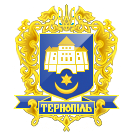 ТЕРНОПІЛЬСЬКА МІСЬКА РАДАПОСТІЙНА КОМІСІЯ З ПИТАНЬ МІСТОБУДУВАННЯПротокол засідання комісії №19від 15.11.2018р.Всього членів комісії: 	(7) Паньків Н.М., Газилишин А.Б., Півторак С.Р., Редьква Н.М., Смакоуз Ю. Г., Штопко Ю. В., Шоломейчук Н.В.Присутні члени комісії: 	(6) Редьква Н. М., Шоломейчук Н.В., Газилишин А.Б. Півторак С.Р., Штопко Ю.В., Смакоуз Ю.В.Відсутні члени комісії: 	(1) Паньків Н.МКворум є. Засідання комісії правочинне.На засідання комісії запрошені:Кібляр В.Л. 	– начальник відділу земельних ресурсів, Чорна Ю.О.– начальник організаційного відділу ради управління організаційно – виконавчої роботи.Присутні з власної ініціативи:Артимович А.І. – депутат міської ради,Балук Л.І. – депутат міської ради,Шкула А.П. – депутат міської ради,Швеців Н.В., Макарик І.Я. – представники колективу ринку «Мотор».Головуючий – заступник голови комісії Редьква Н.М.Слухали:	Про затвердження порядку денного засідання комісії, відповідно до листів від 08.11.2018р. №2442/01, від 15.11.2018р. №2506/01.Виступив: Кібляр В.Л. який запропонував зняти з розгляду комісії наступні питання:- Про затвердження проектів землеустрою щодо відведення земельних ділянок за адресою вул.О.Довженка (гр.Парфанович А.Я. та інші),- Про надання дозволу на розроблення проекту землеустрою щодо відведення земельної ділянки площею до 0,0096га за адресою вул.Митрополита Шептицького гр.Косяк Я.В.- Про надання дозволу на розроблення проектів землеустрою щодо відведення земельних ділянок за адресою вул.Текстильна (гр.Судомир М.М. та інші)- Про надання дозволу на розроблення проектів землеустрою щодо відведення земельних ділянок за адресою вул.Овочева (гр.Фролкін І.Г. та інші)- Про надання дозволу на розроблення проектів землеустрою щодо відведення земельних ділянок за адресою вул.Овочева (гр.Ліщишина М.В. та інші)Виступив: Кібляр В.Л. який запропонував доповнити порядок денний наступними питаннями:- Про затвердження технічної документації із землеустрою щодо встановлення меж земельної ділянки в натурі (на місцевості) площею 0,0655га за адресою вул.С.Стадникової,69 гр.Чайці М.І.- Про надання дозволу на розроблення проекту землеустрою щодо відведення земельної ділянки площею до 0,0068га за адресою вул.Князя Острозького гр.Євчин О.О.- Про надання дозволу на розроблення проекту землеустрою щодо відведення земельної ділянки площею до 0,0049га за адресою вул.Овочева гр.Воропаю О.М.- Про надання дозволу на розроблення проекту землеустрою щодо відведення земельної ділянки площею до 0,1590га за адресою пров.Цегельний, 1 спільному підприємству «Електрогазтех»- Про припинення права користування земельною ділянкою площею 0,2370 га за адресою вул.Вільхова, 6 ОСББ «Явір»- Про надання дозволу на розроблення проекту землеустрою щодо відведення земельної ділянки площею до 0,0122га за адресою вул.Далека гр.Макуху М.Є.-Про передачу безоплатно у власність земельної ділянки площею 0,0366га за адресою вул.Куток,14 гр.Бурак М.В.- Про затвердження проекту землеустрою щодо відведення земельної ділянки площею 0,0304га за адресою вул.І.Пулюя,26 гр.Бутчинському І.Я.- Про надання дозволу на поділ земельної ділянки загальною площею 0,0511га за адресою вул.Кармелюка,11, яка перебуває в оренді гр.Дмитрів Н.В.- Про надання земельної ділянки площею 0,3094га для обслуговування багатоквартирного житлового будинку за адресою вул. Котляревського,69 ОСББ «Котляревського 69»- Про надання дозволу на розроблення проектів землеустрою щодо відведення земельних ділянок за адресою вул.Текстильна (гр.Сорока Л.П. та інші)- Про надання дозволу на розроблення проекту землеустрою щодо відведення земельної ділянки площею до 0,0093га за адресою вул.Глибока гр.Розпутньому О.В.- Про надання дозволу на розроблення проекту землеустрою щодо відведення земельної ділянки площею до 0,0500га за адресою вул. Карпенка.17а  гр.Бартошуку І.А.- Про надання дозволу на складання технічної документації із землеустрою щодо встановлення меж земельної ділянки в натурі (на місцевості) за адресою вул. Медова,10 товариству з обмеженою відповідальністю «Намафарм Трейд» та гр.Обуховій Н. П.- Про затвердження проекту землеустрою щодо відведення земельної ділянки по зміні цільового призначення площею 0,0385га за адресою вул.Зелена,14 гр.Яремі Н.І.- Про передачу безоплатно у власність земельної ділянки площею 0,0530га за адресою вул.Березова,27 гр.Цицику А.Я.- Про надання дозволу на укладання договору земельного сервітуту площею 0,0038га за адресою вул. Качали,3 ГО «Тернопільський прес-клуб»- Про надання земельної ділянки площею 0,0149га за адресою вул.Білогірська,19 гр.Онуферко З.В.- Про надання дозволу на розроблення проекту землеустрою щодо відведення земельної ділянки площею до 0,1000га за адресою вул.Піскова,4 гр.Небесній Г.Р.Члени комісії запропонували доповнити порядок денний наступними питаннями:- Про затвердження проекту землеустрою щодо відведення земельної ділянки по зміні цільового призначення площею 0,1429га для будівництва та обслуговування багатоквартирного житлового будинку з вбудовано-прибудованими приміщеннями громадського призначення за адресою вул. Київська,16б ПМП «Елена»- Про надання земельної ділянки площею 0,0019га за адресою майдан Привокзальний,2б гр.Козяр О.Д.- Про надання дозволу на складання технічної документації із землеустрою щодо встановлення меж земельної ділянки в натурі (на місцевості) за адресою проспект Злуки товариству з обмеженою відповідальністю  «Семгал»- Про надання дозволу на розміщення штрафмайданчику - Про надання дозволу на розроблення проекту землеустрою щодо відведення земельної ділянки по зміні її цільового призначення  площею 0,6577га за адресою проспект Злуки - вул. П.Чубинського  КП ТМР «Масив»- Про надання дозволу на розроблення проектів землеустрою щодо відведення земельних ділянок за адресою вул.Об’їзна (гр.Бельмега Р.В. та інші)-Про надання земельної ділянки за адресою вул. Винниченка Тернопільському комерційному інституту - Про внесення змін до рішення міської ради від 02.02.2018 року №7/22/125 «Про надання дозволу на складання проекту землеустрою щодо відведення земельної ділянки під будівництво церковного будинку (просфорня) за адресою вул.Білогірська релігійній громаді «Парафії мучеників благовірних князів Бориса і Гліба міста Тернополя Тернопільсько-Бучацької єпархії УПЦ Київського патріархату»- Про надання дозволу на розроблення проектів землеустрою щодо відведення земельних ділянок за адресою вул.15 Квітня (гр.Скуратко Т.М. та інші)- Про надання дозволу на розроблення проектів землеустрою щодо відведення земельних ділянок за адресою вул.Текстильна (гр.Судомир М.М. та інші)- Про надання дозволу на розроблення проектів землеустрою щодо відведення земельних ділянок за адресою вул.Овочева (гр.Ліщишина М.В. та інші)- Про надання дозволу на розроблення проекту землеустрою щодо відведення земельної ділянки площею до 0,0998га за адресою вул.Гайова гр.Потоцькому С.Ю.- Про надання дозволу на розроблення проектів землеустрою  щодо відведення земельних ділянок за адресою  вул.Микулинецька  (гр.Мацюк У.В. та інші)- Про затвердження проекту землеустрою щодо відведення земельної ділянки площею 0,0226га за адресою вул.Над Ставом гр.Плішка Н.М.- Про надання дозволу на укладення договору на встановлення особистого строкового сервітуту для розміщення тимчасової споруди за адресою вул. С.Будного гр. П.Кушніру- Про надання дозволу на укладення договору на встановлення особистого строкового сервітуту для розміщення тимчасової споруди за адресою вул. 15 Квітня ТзОВ «Рій Ас»- Про колективне звернення підприємців ринку «Мотор».- Про надання дозволу на укладення договору на встановлення особистого строкового сервітуту для розміщення тимчасової споруди за адресою бульв. Д. Вишнівецького гр. Л. МарченкоРезультати голосування за затвердження порядку денного в цілому: За - 6, проти-0, утримались-0. Рішення прийнято.Порядок денний:Слухали:Про надання дозволу на поділ земельної ділянки площею 8,7300га, наданої в користування ТзОВ «Тернопільбуд» за адресою вул.Київська – Генерала М.ТарнавськогоДоповідав:	Кібляр В.Л.Результати голосування: За – 2 (Штопко Ю.В., Газилишин А.Б), проти-1 (Півторак С.Р.), утримались-3 (Шоломейчук Н.В., Смакоуз Ю.Г., Редьква Н.В.). Рішення не прийнято.Вирішили:	Рішення комісії №1 додається.Слухали:Про надання дозволу на розроблення проектів землеустрою щодо відведення земельних ділянок за адресою вул.Микулинецька (гр.Лучка Т.А. та інші)Доповідав:	Кібляр В.Л.Результати голосування за проект рішення: За - 6, проти-0, утримались-0. Рішення прийнято.Вирішили:	Рішення комісії №2 додається.Слухали:Про затвердження проектів землеустрою щодо відведення земельних ділянок площею 0,0600га за адресою вул.Микулинецька (гр.Семусь А.І. та інші)Доповідав:	Кібляр В.Л.Результати голосування за проект рішення: За - 6, проти-0, утримались-0. Рішення прийнято.Вирішили:	Рішення комісії №3 додається.Слухали:Про надання дозволу на розроблення проектів землеустрою щодо відведення земельних ділянок за адресою вул.Микулинецька (гр.Батуленко В.І. та інші)Доповідав:	Кібляр В.Л.Результати голосування за проект рішення: За - 6, проти-0, утримались-0. Рішення прийнято.Вирішили:	Рішення комісії №4 додається.Слухали:Про затвердження проектів землеустрою щодо відведення земельних ділянок за адресою вул.Піскова (гр.Бірковий М.А. та інші)Доповідав:	Кібляр В.Л.Результати голосування за проект рішення: За - 6, проти-0, утримались-0. Рішення прийнято.Вирішили:	Рішення комісії №5 додається.Слухали:Про затвердження проектів землеустрою щодо відведення земельних ділянок за адресою вул.Гайова (гр.Данчук Р.І. та інші)Доповідав:	Кібляр В.Л.Результати голосування за проект рішення: За - 6, проти-0, утримались-0. Рішення прийнято.Вирішили:	Рішення комісії №6 додається.Слухали:Про надання дозволу на розроблення проектів землеустрою щодо відведення земельних ділянок за адресою вул.О.Довженка (гр.Купчик Ю.Р.та інші)Доповідав:	Кібляр В.Л.Результати голосування за проект рішення: За - 0, проти-0, утримались-6. Рішення не прийнято.Вирішили:	Рішення комісії №7 додається.Слухали:Про надання дозволу на поділ земельної ділянки загальною площею 3,6300га за адресою вул.Микулинецька,116, яка перебуває в оренді ТОВ «Комунсервісбуд»Доповідав:	Кібляр В.Л.Результати голосування за проект рішення: За - 0, проти-0, утримались-4. Рішення не прийнято.Вирішили:	Рішення комісії №8 додається.Смакоуз Ю.Г., Редьква Н.М. були відсутні під час голосування.Слухали:Про затвердження технічної документації із землеустрою щодо встановлення (відновлення) меж земельної ділянки в натурі (на місцевості) площею 0,0760га для обслуговування багатоквартирного житлового будинку з вбудовано-прибудованими приміщеннями громадського призначення, офісними приміщеннями, гаражами за адресою вул.Шептицького,5А об’єднанню співвласників  багатоквартирного будинку «Шептицького,5А»Доповідав:	Кібляр В.Л.За – 2 (Штопко Ю.В., Газилишин А.Б), проти-0  утримались-4 (Півторак С.Р.,Шоломейчук Н.В., Смакоуз Ю.Г., Редьква Н.В.). Рішення не прийнято.Вирішили:	Рішення комісії №9 додається.Слухали:Про затвердження технічної документації із землеустрою щодо встановлення (відновлення) меж земельної ділянки в натурі (на місцевості) площею 0,3675га для обслуговування багатоквартирного житлового будинку з вбудовано-прибудованими приміщеннями громадського призначення, офісними приміщеннями, гаражами за адресою вул. Шептицького,5А об’єднанню співвласників  багатоквартирного будинку «Шептицького,5А»Доповідав:	Кібляр В.Л.За – 2 (Штопко Ю.В., Газилишин А.Б), проти-0  утримались-4 (Півторак С.Р.,Шоломейчук Н.В., Смакоуз Ю.Г., Редьква Н.В.). Рішення не прийнято.Вирішили:	Рішення комісії №10 додається.Слухали:Про затвердження проекту землеустрою щодо відведення земельної ділянки площею 0,0023га за адресою вул.Багата,9а гр.Ліпатовій Л.К.Доповідав:	Кібляр В.Л.Результати голосування за проект рішення: За – 1 (Смакоуз Ю.Г), проти-0, утримались-5. Рішення не прийнято.Вирішили:	Рішення комісії №11 додається.Слухали:Про надання дозволу на розроблення проекту землеустрою щодо відведення земельної ділянки площею до 0,0146 га за адресою вул.Микулинецька,115/90 гр.Бортняк Б.Б., Бортняку В. В.Доповідав:	Кібляр В.Л.Результати голосування за проект рішення: За - 6, проти-0, утримались-0. Рішення прийнято.Вирішили:	Рішення комісії №12 додається.Слухали:Про затвердження проекту землеустрою щодо відведення земельної ділянки площею 0,4084га  за адресою вул.Глибока Долина,14 гр.Башті І.С.Доповідав:	Кібляр В.Л.Результати голосування за проект рішення: За – 3 (Редьква Н.М., Півторак С.Р., Смакоуз Ю.Г.), проти-0, утримались-3. Рішення не прийнято.Вирішили:	Рішення комісії №13 додається.Слухали:Про затвердження проектів землеустрою щодо відведення земельних ділянок за адресою вул.Д.Лук’яновича (гр.Торуба І.С. та інші)Доповідав:	Кібляр В.Л.Результати голосування за проект рішення: За - 5, проти-0, утримались-1 (Шоломейчук Н.В.). Рішення прийнято.Вирішили:	Рішення комісії №14 додається.Слухали:Про затвердження проектів землеустрою щодо відведення земельних ділянок за адресою вул.Гайова (гр.Костюк Б.Г. та інші)Доповідав:	Кібляр В.Л.Результати голосування за проект рішення: За - 6, проти-0, утримались-0. Рішення прийнято.Вирішили:	Рішення комісії №15 додається.Слухали:Про надання дозволу на розроблення проектів землеустрою щодо відведення земельних ділянок за адресою вул.Гайова (гр.Давидюк В.П. та інші)Доповідав:	Кібляр В.Л.Результати голосування за проект рішення: За - 6, проти-0, утримались-0. Рішення прийнято.Вирішили:	Рішення комісії №16 додається.Слухали:Про надання дозволу на розроблення проектів землеустрою щодо відведення земельних ділянок за адресою вул.Піскова (гр. Паславська А.О.та інші)Доповідав:	Кібляр В.Л.Результати голосування за проект рішення: За - 6, проти-0, утримались-0. Рішення прийнято.Вирішили:	Рішення комісії №17 додається.Слухали:Про надання дозволу на розроблення проектів землеустрою щодо відведення земельних ділянок за адресою вул.Микулинецька (гр.Тима І.І. та інші)Доповідав:	Кібляр В.Л.Результати голосування за проект рішення: За - 6, проти-0, утримались-0. Рішення прийнято.Вирішили:	Рішення комісії №18 додається.Слухали:Про надання дозволу на розроблення проектів землеустрою щодо відведення земельних ділянок за адресою вул.С.Будного,1 (гр.Мусял Р.Ф. інші)Доповідав:	Кібляр В.Л.Результати голосування за проект рішення: За - 6, проти-0, утримались-0. Рішення прийнято.Вирішили:	Рішення комісії №19 додається.Слухали:Про затвердження проекту землеустрою щодо відведення земельної ділянки площею 0,0030га за адресою вул.Текстильна гр.Петришину І.І.Доповідав:	Кібляр В.Л.Результати голосування за проект рішення: За - 6, проти-0, утримались-0. Рішення прийнято.Вирішили:	Рішення комісії №20 додається.Слухали:Про надання дозволу на розроблення проекту землеустрою щодо відведення земельної ділянки площею до 0,0035га за адресою вул.М.Паращука,4 гр.Хвалі Р.В.Доповідав:	Кібляр В.Л.Результати голосування за проект рішення: За - 3, проти-0, утримались-3 (Шоломейчук Н.В., газилишин А.Б., Штопко Ю.В). Рішення не прийнято.Вирішили:	Рішення комісії №21 додається.Слухали:Про надання дозволу на розроблення проекту землеустрою щодо відведення земельної ділянки площею до 0,0444га для обслуговування багатоквартирного житлового за адресою вул.Глінки, 3 ОСББ «Глінки, 3»Доповідав:	Кібляр В.Л.Результати голосування за проект рішення: За - 6, проти-0, утримались-0. Рішення прийнято.Вирішили:	Рішення комісії №22 додається.Слухали:Про надання дозволу на розроблення проектів землеустрою щодо відведення земельних ділянок за адресою вул.Гайова (гр.Ярошевський В.І. та інші)Доповідав:	Кібляр В.Л.Результати голосування за проект рішення: За - 6, проти-0, утримались-0. Рішення прийнято.Вирішили:	Рішення комісії №23 додається.Слухали:Про надання дозволу на розроблення проекту землеустрою щодо відведення земельної ділянки площею до 0,1080га для обслуговування адміністративно-житлового комплексу за адресою вул. Листопадова,9 ОСББ «Листопадова 9»Доповідав:	Кібляр В.Л.Результати голосування за проект рішення: За – 2 (Півторак С.Р.,Штопко Ю.В.) проти-0, утримались-3 (Шоломейчук Н.В., Газилишин А.Б., Редьква Н.М.). Рішення не прийнято.Вирішили:	Рішення комісії №24 додається.Смакоуз Ю.Г. був відсутнім під час голосування.Слухали:Про надання дозволу на розроблення проекту землеустрою щодо відведення земельної ділянки площею до 0,0240га для обслуговування багатоквартирного житлового будинку з вбудованими нежитловими приміщеннями за адресою вул.Академіка О.Брюкнера,6 ОСББ «Брюкнера,6»Доповідав:	Кібляр В.Л.Результати голосування за проект рішення: За - 0, проти-0, утримались-6. Рішення не прийнято.Вирішили:	Рішення комісії №25 додається.Слухали:Про надання дозволу на розроблення проекту землеустрою щодо відведення земельної ділянки площею до 0,2910га для обслуговування багатоквартирного житлового будинку за адресою вул. Карпенка,34 ОСББ «Карпенка, 34»Доповідав:	Кібляр В.Л.Результати голосування за проект рішення: За - 6, проти-0, утримались-0. Рішення прийнято.Вирішили:	Рішення комісії №26 додається.Слухали:Про затвердження проекту землеустрою щодо відведення земельної ділянки площею 0,0345га за адресою вул. Д.Лук’яновича,8 гр. Коваленко І.І.Доповідав:	Кібляр В.Л.Результати голосування за проект рішення: За - 6, проти-0, утримались-0. Рішення прийнято.Вирішили:	Рішення комісії №27 додається.Слухали:Про затвердження технічних документацій із землеустрою щодо встановлення меж земельних ділянок в натурі (на місцевості) за адресою вул.Золотогірська,28 (гр.Хміль О.І. та інші)Доповідав:	Кібляр В.Л.Результати голосування за проект рішення: За - 6, проти-0, утримались-0. Рішення прийнято.Вирішили:	Рішення комісії №28 додається.Слухали:Про надання дозволу на розроблення проектів землеустрою щодо відведення земельних ділянок за адресою вул.С.Будного,2А (гр.Шпак С.С. та інші)Доповідав:	Кібляр В.Л.Результати голосування за проект рішення: За - 6, проти-0, утримались-0. Рішення прийнято.Вирішили:	Рішення комісії №29 додається.Слухали:Про надання земельної ділянки площею 0,0550га за адресою Мирна,21 гр.Метохіру В.Є.Доповідав:	Кібляр В.Л.Результати голосування за проект рішення: За - 6, проти-0, утримались-0. Рішення прийнято.Вирішили:	Рішення комісії №30 додається.Слухали:Про затвердження проекту землеустрою щодо відведення земельної ділянки площею 0,0270га за адресою вул.Калинова гр.Буднику В.М.Доповідав:	Кібляр В.Л.Результати голосування за проект рішення: За - 6, проти-0, утримались-0. Рішення прийнято.Вирішили:	Рішення комісії №31 додається.Слухали:Про надання дозволу на розроблення технічної документації із землеустрою щодо встановлення меж земельної ділянки в натурі (на місцевості) площею 0,0130га за адресою просп.С.Бандери,41 гр.Сенатович О.В.Доповідав:	Кібляр В.Л.Результати голосування за проект рішення: За - 6, проти-0, утримались-0. Рішення прийнято.Вирішили:	Рішення комісії №32 додається.Слухали:Про затвердження проекту землеустрою щодо відведення земельної ділянки площею 0,0580га  за адресою вул.Микулинецька,115/166 гр.Дячоку Ю.С.Доповідав:	Кібляр В.Л.Результати голосування за проект рішення: За - 6, проти-0, утримались-0. Рішення прийнято.Вирішили:	Рішення комісії №33 додається.Слухали:Про надання дозволу на розроблення технічної документації із землеустрою щодо встановлення меж земельної ділянки в натурі (на місцевості) площею 0,0600га за адресою вул.Л.Толстого,6 гр.Виваль Л.Я., Шацьких Л.Я.Доповідав:	Кібляр В.Л.Результати голосування за проект рішення: За - 6, проти-0, утримались-0. Рішення прийнято.Вирішили:	Рішення комісії №34 додається.Слухали:Про затвердження проекту землеустрою щодо відведення земельної ділянки площею 0,0971га за адресою вул.Урожайна,11а гр.Дедіву А.М.Доповідав:	Кібляр В.Л.Результати голосування за проект рішення: За - 0, проти-0, утримались-6. Рішення не прийнято.Вирішили:	Рішення комісії №35 додається.Слухали:Про надання дозволу на розроблення проекту землеустрою щодо відведення земельної ділянки площею до 0,0376га за адресою вул.Д.Нечая,44/2 гр.Хаперській Д.С.Доповідав:	Кібляр В.Л.Результати голосування за проект рішення: За - 6, проти-0, утримались-0. Рішення прийнято.Вирішили:	Рішення комісії №36 додається.Слухали:Про надання дозволу на розроблення проекту землеустрою щодо відведення земельної ділянки площею до 0,0140га за адресою вул.Микулинецька,115/97 гр.Пастушаку В.О.Доповідав:	Кібляр В.Л.Результати голосування за проект рішення: За - 6, проти-0, утримались-0. Рішення прийнято.Вирішили:	Рішення комісії №37 додається.Слухали:Про надання дозволу на укладення договору земельного сервітуту площею 0,0106га за адресою вул.Текстильна релігійній громаді «Парафія Положення чесної ризи Пресвятої Богородиці» м.Тернопіль Тернопільсько-Зборівської єпархії Української Греко-Католицької Церкви»Доповідав:	Кібляр В.Л.Результати голосування за проект рішення: За - 6, проти-0, утримались-0. Рішення прийнято.Вирішили:	Рішення комісії №38 додається.Слухали:Про затвердження технічної документації із землеустрою щодо встановлення (відновлення) меж земельної ділянки в натурі (на місцевості) площею 1,05га для обслуговування багатоквартирного житлового будинку з вбудовано-прибудованими громадськими приміщеннями за адресою бульвар Д.Вишневецького,9 об’єднанню співвласників  багатоквартирного будинку «Вишневецького 9»Доповідав:	Кібляр В.Л.Результати голосування за проект рішення: За - 4, проти-0, утримались-2 (Штопко Ю.В., Шоломейчук Н.В.). Рішення прийнято.Вирішили:	Рішення комісії №39 додається.Слухали:Про затвердження технічної документації із землеустрою щодо встановлення меж земельної ділянки в натурі (на місцевості) площею 0,0149га за адресою вул.Кошового І.Сірка,13 гр.Кирич З.В., Островській Н.М.Доповідав:	Кібляр В.Л.Результати голосування за проект рішення: За - 6, проти-0, утримались-0. Рішення прийнято.Вирішили:	Рішення комісії №40 додається.Слухали:Про надання дозволу на розроблення проекту землеустрою щодо відведення земельної ділянки площею до 1,2655га для обслуговування багатоквартирного житлового будинку за адресою вул.Київська, 9 ОСББ «Київська, 9»Доповідав:	Кібляр В.Л.Члени комісії запропонували:	Провести виїзне засідання з даного питання.Результати голосування за проведення виїзного засідання: За - 6, проти-0, утримались-0. Рішення прийнято.Вирішили:	Рішення комісії №41 додається.Слухали:Про затвердження проекту землеустрою щодо відведення земельної ділянки площею 0,4263га для обслуговування багатоквартирного житлового будинку за адресою вул.Живова,28 ОСББ «Живова 28»Доповідав:	Кібляр В.Л.Результати голосування за проект рішення: За - 5, проти-0, утримались-1 (Шоломейчук Н.В). Рішення прийнято.Вирішили:	Рішення комісії №42 додається.Слухали:Про надання дозволу на розроблення проекту землеустрою щодо відведення земельної ділянки площею до 0,1532га за адресою вул.Мирна,33 гр.Цигану Б.П.Доповідав:	Кібляр В.Л.Результати голосування за проект рішення: За - 0, проти-0, утримались-6. Рішення не прийнято.Вирішили:	Рішення комісії №43 додається.Слухали:Про надання дозволу на розроблення проекту землеустрою щодо відведення земельної ділянки площею до 0,0030га за адресою вул.Багата,9 гр.Яременку В.В.Доповідав:	Кібляр В.Л.Результати голосування за проект рішення: За – 1 (Смакоуз Ю.Г.), проти-0, утримались-5. Рішення не прийнято.Вирішили:	Рішення комісії №44 додається.Слухали:Про надання дозволу на розроблення проекту землеустрою щодо відведення земельної ділянки площею до 0,2958га для обслуговування багатоквартирного житлового будинку за адресою вул.Карпенка,28 ОСББ «Затишок-2007»Доповідав:	Кібляр В.Л.Результати голосування за проект рішення: За - 4, проти-0, утримались-2 (Півторак С.Р., Шоломейчук Н.В.). Рішення прийнято.Вирішили:	Рішення комісії №45 додається.Слухали:Про затвердження проекту землеустрою щодо відведення земельної ділянки площею 0,0030 га за адресою вул.С.Будного,2А гр.Ткачику О.М.Доповідав:	Кібляр В.Л.Результати голосування за проект рішення: За - 6, проти-0, утримались-0. Рішення прийнято.Вирішили:	Рішення комісії №46 додається.Слухали:Про затвердження технічної документації із землеустрою щодо встановлення меж земельної ділянки в натурі (на місцевості) площею 0,0400га за адресою вул.Живова,46 гр.Сокіл Д.Й.Доповідав:	Кібляр В.Л.Результати голосування за проект рішення: За - 5, проти-0, утримались-1 (Шоломейчук Н.В.). Рішення прийнято.Вирішили:	Рішення комісії №47 додається.Слухали:Про надання дозволу на розроблення проектів землеустрою щодо відведення земельних ділянок за адресою вул.С.Будного,23 (гр.Ковальчук В.Б. та інші)Доповідав:	Кібляр В.Л.Результати голосування за проект рішення: За - 6, проти-0, утримались-0. Рішення прийнято.Вирішили:	Рішення комісії №48 додається.Слухали:Про надання дозволу на складання  проекту землеустрою щодо відведення земельної ділянки для обслуговування багатоквартирного житлового будинку з вбудованим нежитловим приміщенням за адресою вул.Б.Хмельницького,19 ОСББ «Хмельницького,19»Доповідав:	Кібляр В.Л.Результати голосування за проект рішення: За - 6, проти-0, утримались-0. Рішення прийнято.Вирішили:	Рішення комісії №49 додається.Слухали:Про надання дозволу на розроблення проектів землеустрою щодо відведення земельних ділянок площею до 0,0600га за адресою вул.Микулинецька (гр.Костін М.Ю. та інші)Доповідав:	Кібляр В.Л.Результати голосування за проект рішення: За - 6, проти-0, утримались-0. Рішення прийнято.Вирішили:	Рішення комісії №50 додається.Слухали:Про надання дозволу на розроблення проекту землеустрою щодо відведення земельної ділянки площею до 0,0985га за адресою вул.Гірняка гр.Чорному О.В.Доповідав:	Кібляр В.Л.Результати голосування за проект рішення: За - 0, проти-0, утримались-6. Рішення не прийнято.Вирішили:	Рішення комісії №51 додається.Слухали:Про надання дозволу на розроблення проекту землеустрою щодо відведення земельної ділянки площею до 0,10га за адресою вул.Тролейбусна,14б гр.Дубодєл Т.О., Гуман Ю.О.Доповідав:	Кібляр В.Л.Результати голосування за проект рішення: За - 6, проти-0, утримались-0. Рішення прийнято.Вирішили:	Рішення комісії №52 додається.Слухали:Про надання дозволу на розроблення проектів землеустрою щодо відведення земельних ділянок за адресою вул.Піскова (гр.Пилипко Ю.Ю. та інші)Доповідав:	Кібляр В.Л.Результати голосування за проект рішення: За - 6, проти-0, утримались-0. Рішення прийнято.Вирішили:	Рішення комісії №53 додається.Слухали:Про затвердження проектів землеустрою щодо відведення земельних ділянок за адресою вул.С.Будного,23 (гр.Топоровський І.Є. та інші)Доповідав:	Кібляр В.Л.Результати голосування за проект рішення: За - 6, проти-0, утримались-0. Рішення прийнято.Вирішили:	Рішення комісії №54 додається.Слухали:Про надання земельної ділянки площею 0,0050га за адресою вул. П.Чубинського,9 гр. Волянській І.Ю.Доповідав:	Кібляр В.Л.Результати голосування за проект рішення: За - 6, проти-0, утримались-0. Рішення прийнято.Вирішили:	Рішення комісії №55 додається.Слухали:Про затвердження проекту землеустрою щодо відведення земельної ділянки площею 0,1029га за адресою вул.Хліборобна,24 гр.Золотій М.І.Доповідав:	Кібляр В.Л.Результати голосування за проект рішення: За - 6, проти-0, утримались-0. Рішення прийнято.Вирішили:	Рішення комісії №56 додається.Слухали:Про надання дозволу на розроблення проекту землеустрою щодо відведення земельної ділянки площею до 0,0599га для обслуговування багатоквартирного житлового будинку за адресою вул.Пирогова,4 ОСББ «Пирогова,4»Доповідав:	Кібляр В.Л.Результати голосування за проект рішення: За - 6, проти-0, утримались-0. Рішення прийнято.Вирішили:	Рішення комісії №57 додається.Слухали:Про надання дозволу на розроблення проекту землеустрою щодо відведення земельної ділянки площею до 0,0721га за адресою вул.Хутірська гр.Комбулю Т.С.Доповідав:	Кібляр В.Л.Результати голосування за проект рішення: За - 0, проти-0, утримались-6. Рішення не прийнято.Вирішили:	Рішення комісії №58 додається.Слухали:Про надання дозволу на розроблення проекту землеустрою щодо відведення земельної ділянки площею до 0,0575га за адресою вул.С.Чарнецького,16 гр.Гірняк М.В.Доповідав:	Кібляр В.Л.Результати голосування за проект рішення: За - 6, проти-0, утримались-0. Рішення прийнято.Вирішили:	Рішення комісії №59 додається.Слухали:Про затвердження проекту землеустрою щодо відведення земельної ділянки площею 0,2619га за адресою вул.Зарічна,70 гр.Ваврів Г.М.Доповідав:	Кібляр В.Л.Результати голосування за проект рішення: За - 0, проти-0, утримались-6. Рішення не прийнято.Вирішили:	Рішення комісії №60 додається.Слухали:Про надання дозволу на розроблення технічної документації із землеустрою щодо встановлення меж земельної ділянки в натурі (на місцевості) площею 0,10га за адресою вул.Глибочанська,26 гр.Комбуль Н.Б.Доповідав:	Кібляр В.Л.Результати голосування за проект рішення: За - 5, проти-0, утримались-1 (Штопко Ю.В.). Рішення прийнято.Вирішили:	Рішення комісії №61 додається.Слухали:Про затвердження проекту землеустрою щодо відведення земельної ділянки площею 0,10га за адресою вул.Хліборобна,24 гр.Золотій М.І.Доповідав:	Кібляр В.Л.Результати голосування за проект рішення: За - 6, проти-0, утримались-0. Рішення прийнято.Вирішили:	Рішення комісії №62 додається.Слухали:Про затвердження проекту землеустрою щодо відведення земельної ділянки площею 0,0431га за адресою вул.Білецька,43  гр.Лотоцькій Г.І.Доповідав:	Кібляр В.Л.Результати голосування за проект рішення: За - 6, проти-0, утримались-0. Рішення прийнято.Вирішили:	Рішення комісії №63 додається.Слухали:Про затвердження проекту землеустрою щодо відведення земельної ділянки площею 0,0048га за адресою вул.М.Коцюбинського гр.Бетлію М.Ф.Доповідав:	Кібляр В.Л.Результати голосування за проект рішення: За - 0, проти-0, утримались-6. Рішення не прийнято.Вирішили:	Рішення комісії №64 додається.Слухали:Про надання дозволу на поділ земельної ділянки площею 0,1100 га за адресою вул.Київська,3б  обслуговуючому кооперативу «Гаражний кооператив «Київ»Доповідав:	Кібляр В.Л.Результати голосування за проект рішення: За - 0, проти-0, утримались-6. Рішення не прийнято.Вирішили:	Рішення комісії №65 додається.Слухали:Про надання дозволу на розроблення технічної документації із землеустрою щодо встановлення меж земельної ділянки в натурі (на місцевості) площею 0,0220га за адресою вул.Квітова,6 гр.Чайківському І.Т.Доповідав:	Кібляр В.Л.Результати голосування за проект рішення: За - 6, проти-0, утримались-0. Рішення прийнято.Вирішили:	Рішення комісії №66 додається.Слухали:Про надання дозволу на розроблення проекту землеустрою щодо відведення земельної ділянки площею до 0,0018га за адресою вул.Броварна гр.Гриценку Й.М.Доповідав:	Кібляр В.Л.Результати голосування за проект рішення: За - 6, проти-0, утримались-0. Рішення прийнято.Вирішили:	Рішення комісії №67 додається.Слухали:Про передачу безоплатно у власність земельної ділянки площею 0,0091га за адресою вул.Тісна,1 гр.Навойській М.І.Доповідав:	Кібляр В.Л.Результати голосування за проект рішення: За - 6, проти-0, утримались-0. Рішення прийнято.Вирішили:	Рішення комісії №68 додається.Слухали:Про надання дозволу на розроблення проектів землеустрою щодо відведення земельних ділянок за адресою вул.Д.Лук’яновича (гр.Вінницька О.А. та інші)Доповідав:	Кібляр В.Л.Результати голосування за проект рішення: За - 6, проти-0, утримались-0. Рішення прийнято.Вирішили:	Рішення комісії №69 додається.Слухали:Про надання дозволу на розроблення проекту землеустрою щодо відведення земельної ділянки площею до 0,0023 га за адресою вул.Вояків дивізії «Галичина» гр.Скорому М.А.Доповідав:	Кібляр В.Л.Результати голосування за проект рішення: За - 6, проти-0, утримались-0. Рішення прийнято.Вирішили:	Рішення комісії №70 додається.Слухали:Про надання дозволу на розроблення проекту землеустрою щодо відведення земельної ділянки площею до 0,0065га за адресою вул.Овочева гр.Демборинському Р.В.Доповідав:	Кібляр В.Л.Результати голосування за проект рішення: За - 0, проти-0, утримались-6. Рішення не прийнято.Вирішили:	Рішення комісії №71 додається.Слухали:Про передачу безоплатно у власність земельної ділянки площею 0,0019га за адресою бульвар Данила Галицького,1 гр.Абрамику П.Я.Доповідав:	Кібляр В.Л.Результати голосування за проект рішення: За - 0, проти-0, утримались-6. Рішення не прийнято.Вирішили:	Рішення комісії №72 додається.Слухали:Про надання дозволу на розроблення проекту землеустрою щодо відведення земельної ділянки площею до 0,0029 га за адресою вул.Вояків дивізії «Галичина», 12 гр.Назаренко Т.К.Доповідав:	Кібляр В.Л.Результати голосування за проект рішення: За - 5, проти-0, утримались-1 (Шоломейчук Н.В.). Рішення прийнято.Вирішили:	Рішення комісії №73 додається.Слухали:Про надання дозволу на розроблення проекту землеустрою щодо відведення земельної ділянки площею до 0,0021га для будівництва індивідуального гаража за адресою вул.Дружби гр.Терещенку О.С.Доповідав:	Кібляр В.Л.Результати голосування за проект рішення: За - 0, проти-0, утримались-6. Рішення не прийнято.Вирішили:	Рішення комісії №74 додається.Слухали:Про надання дозволу на складання технічної документації із землеустрою щодо встановлення меж земельної ділянки в натурі (на місцевості) площею 11,1915га  за адресою вул.Лозовецька,13 товариству з обмеженою відповідальністю  «Домобудівник»Доповідав:	Кібляр В.Л.Результати голосування за проект рішення: За – 2 (Шоломейчук Н.В., Газилишин А.Б.), проти-0, утримались-4. Рішення не прийнято.Вирішили:	Рішення комісії №75 додається.Слухали:Про надання дозволу на розроблення проекту землеустрою щодо відведення земельної ділянки площею до 0,0274га за адресою вул.Микулинецька гр.Танчук Ю.І.Доповідав:	Кібляр В.Л.Результати голосування за проект рішення: За – 3 (Редьква Н.М., Смакоуз Ю.Г., Півторак С.Р.), проти-0, утримались-0. Рішення не прийнято.Вирішили:	Рішення комісії №76 додається.Слухали:Про надання дозволу на розроблення проекту землеустрою щодо відведення земельної ділянки площею до 0,0454га за адресою вул.Підгірна гр.Кінашу Н.Р.Доповідав:	Кібляр В.Л.Результати голосування за проект рішення: За - 3, проти-0, утримались-3 (Штопко Ю.В., Шоломейчук Н.В., Газилишин А.Б.) Рішення не прийнято.Вирішили:	Рішення комісії №77 додається.Слухали:Про надання дозволу на розроблення проектів землеустрою щодо відведення земельних ділянок за адресою вул.М.Карпенка (гр.Теслюк О.М. та інші)Доповідав:	Кібляр В.Л.Результати голосування за проект рішення: За - 0, проти-0, утримались-6. Рішення не прийнято.Вирішили:	Рішення комісії №78 додається.Слухали:Про надання дозволу на розроблення проекту землеустрою щодо відведення земельної ділянки площею до 0,0220га за адресою вул.Микулинецька-бічна, 10 гр.Когуту М.А.Доповідав:	Кібляр В.Л.Результати голосування за проект рішення: За - 0, проти-0, утримались-6. Рішення не прийнято.Вирішили:	Рішення комісії №79 додається.Слухали:Про надання дозволу на розроблення проекту землеустрою щодо відведення земельної ділянки площею до 0,0844га для обслуговування багатоквартирного житлового будинку за адресою вул.Бродівська,15 ОСББ «Бродівська-15»Доповідав:	Кібляр В.Л.Результати голосування за проект рішення: За - 6, проти-0, утримались-0. Рішення прийнято.Вирішили:	Рішення комісії №80 додається.Слухали:Про затвердження технічної документації із землеустрою щодо встановлення меж земельної ділянки в натурі (на місцевості) площею 0,0338га за адресою вул.Тернопільська,56 гр.Козак О.В.Доповідав:	Кібляр В.Л.Результати голосування за проект рішення: За - 6, проти-0, утримались-0. Рішення прийнято.Вирішили:	Рішення комісії №81 додається.Слухали:Про надання дозволу на розроблення проектів землеустрою щодо відведення земельних ділянок площею до 0,10га за адресою вул.Новий Світ (гр.Гук А.Б. та інші)Доповідав:	Кібляр В.Л.Результати голосування за проект рішення: За - 0, проти-0, утримались-6. Рішення не прийнято.Вирішили:	Рішення комісії №82 додається.Слухали:Про затвердження проекту землеустрою щодо відведення земельної ділянки площею 0,0595га  за адресою вул.Південна,3 гр.Чеху Ю.З., Чех Ю.Ю.Доповідав:	Кібляр В.Л.Результати голосування за проект рішення: За - 6, проти-0, утримались-0. Рішення прийнято.Вирішили:	Рішення комісії №83 додається.Слухали:Про затвердження технічної документації із землеустрою щодо встановлення меж земельної ділянки в натурі (на місцевості) площею 0,0289 га за адресою вул.Генерала Ю.Тютюнника,19 гр.Павловій Л.О., Павлову М.Р.Доповідав:	Кібляр В.Л.Результати голосування за проект рішення: За - 6, проти-0, утримались-0. Рішення прийнято.Вирішили:	Рішення комісії №84 додається.Слухали:Про затвердження проекту землеустрою щодо відведення земельної ділянки площею 0,0596га за адресою вул.Молодіжна,20 гр.Поворозник М.В.Доповідав:	Кібляр В.Л.Результати голосування за проект рішення: За - 6, проти-0, утримались-0. Рішення прийнято.Вирішили:	Рішення комісії №85 додається.Слухали:Про передачу безоплатно у власність земельної ділянки площею 0,0638га за адресою вул.Калинова,2  гр.Гайді О.І.Доповідав:	Кібляр В.Л.Результати голосування за проект рішення: За - 6, проти-0, утримались-0. Рішення прийнято.Вирішили:	Рішення комісії №86 додається.Слухали:Про затвердження проекту землеустрою щодо відведення земельної ділянки площею 0,0033га за адресою вул.М.Коцюбинського гр.Крисоватому Р.Р.Доповідав:	Кібляр В.Л.Результати голосування за проект рішення: За – 1 (Газилишин А.Б.), проти-0, утримались-5. Рішення не прийнято.Вирішили:	Рішення комісії №87 додається.Слухали:Про затвердження проекту землеустрою щодо відведення земельної ділянки площею 0,10га за адресою вул.Глибока Долина,10  гр.Собчук З.В., Горобцю Н.А.Доповідав:	Кібляр В.Л.Результати голосування за проект рішення: За - 5, проти-0, утримались-0. Рішення прийнято.Вирішили:	Рішення комісії №88 додається.Штопко Ю.В. був відсутній під час голосування.Слухали:Про надання дозволу на розроблення проектів землеустрою щодо відведення земельних ділянок за адресою вул.С.Крушельницької (гр.Стасюкевич Г.М. та інші)Доповідав:	Кібляр В.Л.Результати голосування за проект рішення: За - 0, проти-0, утримались-5. Рішення не прийнято.Вирішили:	Рішення комісії №89 додається.Штопко Ю.В. був відсутній під час голосування.Слухали:Про надання дозволу на розроблення проекту землеустрою щодо відведення земельної ділянки площею до 0,0336га за адресою вул.Д.Лук’яновича, 8  гр.Галюку М.В.Доповідав:	Кібляр В.Л.Результати голосування за проект рішення: За - 5, проти-0, утримались-0. Рішення прийнято.Вирішили:	Рішення комісії №90 додається.Штопко Ю.В. був відсутній під час голосування.Слухали:Про надання дозволу на розроблення технічної документації із землеустрою щодо встановлення меж земельної ділянки в натурі (на місцевості) площею 0,0405га за адресою вул.Глибочанська,26 гр.Комбуль Н.Б.Доповідав:	Кібляр В.Л.Результати голосування за проект рішення: За - 4, проти-0, утримались-1. Рішення прийнято.Вирішили:	Рішення комісії №91 додається.Штопко Ю.В. був відсутній під час голосування.Слухали:Про надання дозволу на розроблення проекту землеустрою щодо відведення земельної ділянки площею до 0,0670га за адресою вул.Вербова гр.Співак М.Д.Доповідав:	Кібляр В.Л.Результати голосування за проект рішення: За – 1 Газилишин А.Б.), проти-0, утримались-4. Рішення не прийнято.Вирішили:	Рішення комісії №92 додається.Штопко Ю.В. був відсутній під час голосування.Слухали:Про надання дозволу на розроблення проекту землеустрою щодо відведення земельної ділянки площею до 0,0141га адресою вул.Д.Лук’яновича, 8 гр.Фаєру Р.В.Доповідав:	Кібляр В.Л.Результати голосування за проект рішення: За - 6, проти-0, утримались-0. Рішення прийнято.Вирішили:	Рішення комісії №93 додається.Слухали:Про надання дозволу на розроблення технічної документації із землеустрою щодо встановлення меж земельної ділянки в натурі (на місцевості) площею 0,10га за адресою вул.Н.Гірняка гр.Авдєєву А.А.Доповідав:	Кібляр В.Л.Результати голосування за проект рішення: За - 6, проти-0, утримались-0. Рішення прийнято.Вирішили:	Рішення комісії №94 додається.Слухали:Про надання дозволу на складання проекту землеустрою щодо відведення земельної ділянки площею до 0,1490га для обслуговування нежитлових будівель та споруд за адресою вул. Микулинецька.24, гр. Крамарчук С.Б.Доповідав:	Кібляр В.Л.Результати голосування за проект рішення: За - 6, проти-0, утримались-0. Рішення прийнято.Вирішили:	Рішення комісії №95 додається.Слухали:Про надання земельної ділянки площею 0,1524га за адресою вул.Глубочанська,29 гр.Владиці І.М.Доповідав:	Кібляр В.Л.Результати голосування за проект рішення: За - 0, проти-0, утримались-6. Рішення не прийнято.Вирішили:	Рішення комісії №96 додається.Слухали:Про надання дозволу на розроблення проекту землеустрою щодо відведення земельної ділянки площею до 0,0255га за адресою вул.Микулинецька гр.Павлечко Г.Я.Доповідав:	Кібляр В.Л.Результати голосування за проект рішення: За - 6, проти-0, утримались-0. Рішення прийнято.Вирішили:	Рішення комісії №97 додається.Слухали:Про надання дозволу на розроблення проекту землеустрою щодо відведення земельної ділянки площею до 0,5741га за адресою вул. Текстильна,34а  гр.Франків О.О. та Франківу Р.Й.Доповідав:	Кібляр В.Л.Результати голосування за проект рішення: За – 1 (Газилишин А.Б.), проти-0, утримались-5. Рішення не прийнято.Вирішили:	Рішення комісії №98 додається.Слухали:Про надання дозволу на розроблення проекту землеустрою щодо відведення земельної ділянки площею до 0,0667га за адресою вул.Калинова гр.Корнієнку Д.Б.Доповідав:	Кібляр В.Л.Результати голосування за проект рішення: За - 0, проти-0, утримались-6. Рішення не прийнято.Вирішили:	Рішення комісії №99 додається.Слухали:Про надання дозволу на укладання договору земельного сервітуту площею 0,0606га за адресою вул.Об’їзна гр.Неху Н.І.Доповідав:	Кібляр В.Л.Результати голосування за проект рішення: За - 6, проти-0, утримались-0. Рішення прийнято.Вирішили:	Рішення комісії №100 додається.Слухали:Про затвердження технічної документацію із землеустрою щодо встановлення меж земельної ділянки в натурі (на місцевості) площею 0,3600га за адресою вул.С.Будного,1 гр. Гудимі П.Р.Доповідав:	Кібляр В.Л.Результати голосування за проект рішення: За - 0, проти-0, утримались-6. Рішення не прийнято.Вирішили:	Рішення комісії №101 додається.Слухали:Про надання дозволу на укладення договору земельного сервітуту площею 0,3810га за адресою вул.Лозовецька  ПрАТ «Тернопільський молокозавод»Доповідав:	Кібляр В.Л.Результати голосування за проект рішення: За - 6, проти-0, утримались-0. Рішення прийнято.Вирішили:	Рішення комісії №102 додається.Слухали:Про надання дозволу на укладення договору земельного сервітуту площею 0,6456га за адресою вул. Микулинецька,46 товариству з обмеженою відповідальністю «Автотехсервіс»Доповідав:	Кібляр В.Л.Результати голосування за проект рішення: За - 0, проти-0, утримались-6. Рішення не прийнято.Вирішили:	Рішення комісії №103 додається.Слухали:Про затвердження проектів землеустрою щодо відведення земельних ділянок за адресою вул.О.Довженка (гр.Морозовська І.М. та інші)Доповідав:	Кібляр В.Л.Результати голосування за проект рішення: За - 5, проти-0, утримались-0. Рішення прийнято.Вирішили:	Рішення комісії №104 додається.Шоломейчук Н.В. була відсутня під час голосування.Слухали:Про затвердження проекту землеустрою щодо відведення земельної ділянки по зміні її цільового призначення площею 0,1000га за адресою вул.М.Шашкевича,19 гр. Чарношу В.Б. та Яремчуку Ю.В.Доповідав:	Кібляр В.Л.Результати голосування за проект рішення: За - 4, проти-0, утримались-2 (Газилишин А.Б., Шоломйчук Н.В.). Рішення прийнято.Вирішили:	Рішення комісії №105 додається.Слухали:Про поновлення договорів оренди земліДоповідав:	Кібляр В.Л.Результати голосування за проект рішення: За - 6, проти-0, утримались-0. Рішення прийнято.Вирішили:	Рішення комісії №106 додається.Слухали:Про затвердження проекту землеустрою щодо відведення земельної ділянки площею 0,0337га за адресою проспект Злуки релігійній громаді «Парафія Вознесіння Господнього» міста Тернополя  Тернопільської області Тернопільсько-Теребовлянської єпархії УПЦ Київського патріархатуДоповідав:	Кібляр В.Л.Результати голосування за проект рішення: За - 6, проти-0, утримались-0. Рішення прийнято.Вирішили:	Рішення комісії №107 додається.Слухали:Про надання дозволу на складання проекту землеустрою щодо відведення земельної ділянки площею до 1,2030га для обслуговування  викуплених будівель з їх перебудовою під багатоквартирний житловий будинок з вбудованими прибудованими приміщеннями громадського призначення, творчими майстернями та гаражами за адресою вул. Енергетична,5, товариству з обмеженою відповідальністю «Тернопільська фабрика художніх меблів»Доповідав:	Кібляр В.Л.Результати голосування за проект рішення: За - 0, проти-0, утримались-6. Рішення не прийнято.Вирішили:	Рішення комісії №108 додається.Слухали:Про затвердження проекту землеустрою щодо відведення земельної ділянки площею 0,8440га за адресою вул. Спортивна відкритому акціонерному товариству «Тернопільобленерго»Доповідав:	Кібляр В.Л.Результати голосування за проект рішення: За - 6, проти-0, утримались-0. Рішення прийнято.Вирішили:	Рішення комісії №109 додається.Слухали:Про надання дозволу на розроблення проекту землеустрою щодо відведення земельної ділянки площею до 0,0074га за адресою вул.Гайова-бічна гр.Кобелю А.М.Доповідав:	Кібляр В.Л.Результати голосування за проект рішення: За - 6, проти-0, утримались-0. Рішення прийнято.Вирішили:	Рішення комісії №110 додається.Слухали:Про надання дозволу на розроблення проекту землеустрою щодо відведення земельної ділянки площею до 0,0370га за адресою вул.Далека гр.Марущак І.П.Доповідав:	Кібляр В.Л.Результати голосування за проект рішення: За - 4, проти-0, утримались-2 (Шоломейчук Н.В., Газилишин А.Б.). Рішення прийнято.Вирішили:	Рішення комісії №111 додається.Слухали:Про надання дозволу на розроблення проектів землеустрою щодо відведення земельних ділянок за адресою провулок Цегельний (гр.Будзінська І.Б. та інші)Доповідав:	Кібляр В.Л.Результати голосування за проект рішення: За - 0, проти-2 (Штопко Ю.В., Редьква Н.М.), утримались-4. Рішення не прийнято.Вирішили:	Рішення комісії №112 додається.Слухали:Про затвердження технічної документації із землеустрою щодо встановлення меж земельної ділянки в натурі (на місцевості) площею 0,0027га за адресою вул.Багата,9 гр.Пастущак І.П., Пастущак А.Ю., Пастущаку В.Ю.Доповідав:	Кібляр В.Л.Результати голосування за проект рішення: За - 5, проти-0, утримались-0. Рішення прийнято.Вирішили:	Рішення комісії №113 додається.Редьква Н.М. був відсутнім під час голосування.Слухали:Про затвердження технічної документацію із землеустрою щодо встановлення меж земельної ділянки в натурі (на місцевості) площею 0,0218га за адресою вул. Й.Перля,3 гр. Шведу А.М.Доповідав:	Кібляр В.Л.Результати голосування за проект рішення: За - 5, проти-0, утримались-0. Рішення прийнято.Вирішили:	Рішення комісії №114 додається.Редьква Н.М. був відсутнім під час голосування.Слухали:Про надання дозволу на розроблення проекту землеустрою щодо відведення земельної ділянки площею до 0,0410га за адресою вул.Підгірна гр.Середницькому П.І.Доповідав:	Кібляр В.Л.Результати голосування за проект рішення: За - 5, проти-0, утримались-0. Рішення прийнято.Вирішили:	Рішення комісії №115 додається.Редьква Н.М. був відсутнім під час голосування.Слухали:Про надання земельної ділянки площею 1,5079га за адресою вул.Микулинецька, 114 товариству з обмеженою відповідальністю «Моноліт-Тернопіль»Доповідав:	Кібляр В.Л.Результати голосування за проект рішення: За - 5, проти-0, утримались-0. Рішення прийнято.Вирішили:	Рішення комісії №116 додається.Редьква Н.М. був відсутнім під час голосування.Слухали:Про надання дозволу на проведення експертної грошової оцінки земельної ділянки площею 0,1830га, наданої для обслуговування викупленого приміщення «Г» за адресою вул.Гайова,54  гр.Заєцю І.В.Доповідав:	Кібляр В.Л.Результати голосування за проект рішення: За - 5, проти-0, утримались-0. Рішення прийнято.Вирішили:	Рішення комісії №117 додається.Редьква Н.М. був відсутнім під час голосування.Слухали:Про надання дозволу на розроблення проекту землеустрою щодо відведення земельних ділянок  за адресою вул.Львівська (гр.Побережник А.Д. та інші)Доповідав:	Кібляр В.Л.Результати голосування за проект рішення: За - 4, проти-0, утримались-2 (Шоломейчук А.Б., Газилишин А.Б.). Рішення прийнято.Вирішили:	Рішення комісії №118 додається.Слухали:Про надання дозволу на розроблення проекту землеустрою щодо відведення земельної ділянки площею до 0,0310га за адресою вул.М.Шашкевича гр.Жилі Г.Я.Доповідав:	Кібляр В.Л.Результати голосування за проект рішення: За - 6, проти-0, утримались-0. Рішення прийнято.Вирішили:	Рішення комісії №119 додається.Слухали:Про надання земельної ділянки площею 0,2050га для обслуговування багатоквартирного житлового будинку за адресою вул. Д.Лук’яновича,3 ОСББ «Новоком»Доповідав:	Кібляр В.Л.Результати голосування за проект рішення: За - 6, проти-0, утримались-0. Рішення прийнято.Вирішили:	Рішення комісії №120 додається.Слухали:Про затвердження технічної документації із землеустрою щодо встановлення меж земельної ділянки в натурі (на місцевості) площею 0,0655га за адресою вул.С.Стадникової,69 гр.Чайці М.І.Доповідав:	Кібляр В.Л.Результати голосування за проект рішення: За - 6, проти-0, утримались-0. Рішення прийнято.Вирішили:	Рішення комісії №121 додається.Слухали:Про надання дозволу на розроблення проекту землеустрою щодо відведення земельної ділянки площею до 0,0068га за адресою вул.Князя Острозького гр.Євчин О.О.Доповідав:	Кібляр В.Л.Результати голосування за проект рішення: За - 6, проти-0, утримались-0. Рішення прийнято.Вирішили:	Рішення комісії №122 додається.Слухали:Про надання дозволу на розроблення проекту землеустрою щодо відведення земельної ділянки площею до 0,0049га за адресою вул.Овочева гр.Воропаю О.М.Доповідав:	Кібляр В.Л.Результати голосування за проект рішення: За - 6, проти-0, утримались-0. Рішення прийнято.Вирішили:	Рішення комісії №123 додається.Слухали:Про надання дозволу на розроблення проекту землеустрою щодо відведення земельної ділянки площею до 0,1590га за адресою пров.Цегельний, 1 спільному підприємству «Електрогазтех»Доповідав:	Кібляр В.Л.Результати голосування за проект рішення: За - 0, проти-0, утримались-6. Рішення не прийнято.Вирішили:	Рішення комісії №124 додається.Слухали:Про припинення права користування земельною ділянкою площею 0,2370 га за адресою вул.Вільхова, 6 ОСББ «Явір»Доповідав:	Кібляр В.Л.Результати голосування за проект рішення: За - 6, проти-0, утримались-0. Рішення прийнято.Вирішили:	Рішення комісії №125 додається.Слухали:Про надання дозволу на розроблення проекту землеустрою щодо відведення земельної ділянки площею до 0,0122га за адресою вул.Далека гр.Макуху М.Є.Доповідав:	Кібляр В.Л.Результати голосування за проект рішення: За - 6, проти-0, утримались-0. Рішення прийнято.Вирішили:	Рішення комісії №126 додається.Слухали:Про передачу безоплатно у власність земельної ділянки площею 0,0366га за адресою вул.Куток,14 гр.Бурак М.В.Доповідав:	Кібляр В.Л.Результати голосування за проект рішення: За - 6, проти-0, утримались-0. Рішення прийнято.Вирішили:	Рішення комісії №127 додається.Слухали:Про затвердження проекту землеустрою щодо відведення земельної ділянки площею 0,0304га за адресою вул.І.Пулюя,26 гр.Бутчинському І.Я.Доповідав:	Кібляр В.Л.Результати голосування за проект рішення: За - 6, проти-0, утримались-0. Рішення прийнято.Вирішили:	Рішення комісії №128 додається.Слухали:Про надання дозволу на поділ земельної ділянки загальною площею 0,0511га за адресою вул.Кармелюка,11, яка перебуває в оренді гр.Дмитрів Н.В.Доповідав:	Кібляр В.Л.Результати голосування за проект рішення: За - 6, проти-0, утримались-0. Рішення прийнято.Вирішили:	Рішення комісії №129 додається.Слухали:Про надання земельної ділянки площею 0,3094га для обслуговування багатоквартирного житлового будинку за адресою вул. Котляревського,69 ОСББ «Котляревського 69»Доповідав:	Кібляр В.Л.Результати голосування за проект рішення: За - 6, проти-0, утримались-0. Рішення прийнято.Вирішили:	Рішення комісії №130 додається.Слухали:Про надання дозволу на розроблення проектів землеустрою щодо відведення земельних ділянок за адресою вул.Текстильна (гр.Сорока Л.П. та інші)Доповідав:	Кібляр В.Л.Результати голосування за проект рішення: За - 6, проти-0, утримались-0. Рішення прийнято.Вирішили:	Рішення комісії №131 додається.Слухали:Про надання дозволу на розроблення проекту землеустрою щодо відведення земельної ділянки площею до 0,0093га за адресою вул.Глибока гр.Розпутньому О.В.Доповідав:	Кібляр В.Л.Результати голосування за проект рішення: За - 0, проти-0, утримались-6. Рішення не прийнято.Вирішили:	Рішення комісії №132 додається.Слухали:Про надання дозволу на розроблення проекту землеустрою щодо відведення земельної ділянки площею до 0,0500га за адресою вул. Карпенка.17а  гр.Бартошуку І.А.Доповідав:	Кібляр В.Л.Результати голосування за проект рішення: За - 0, проти-0, утримались-6. Рішення не прийнято.Вирішили:	Рішення комісії №133 додається.Слухали:Про надання дозволу на складання технічної документації із землеустрою щодо встановлення меж земельної ділянки в натурі (на місцевості) за адресою вул. Медова,10 товариству з обмеженою відповідальністю «Намафарм Трейд» та гр.Обуховій Н. П.Доповідав:	Кібляр В.Л.Результати голосування за проект рішення: За - 6, проти-0, утримались-0. Рішення прийнято.Вирішили:	Рішення комісії №134 додається.Слухали:Про затвердження проекту землеустрою щодо відведення земельної ділянки по зміні цільового призначення площею 0,0385га за адресою вул.Зелена,14 гр.Яремі Н.І.Доповідав:	Кібляр В.Л.Результати голосування за проект рішення: За - 6, проти-0, утримались-0. Рішення прийнято.Вирішили:	Рішення комісії №135 додається.Слухали:Про передачу безоплатно у власність земельної ділянки площею 0,0530га за адресою вул.Березова,27 гр.Цицику А.Я.Доповідав:	Кібляр В.Л.Результати голосування за проект рішення: За - 6, проти-0, утримались-0. Рішення прийнято.Вирішили:	Рішення комісії №136 додається.Слухали:Про надання дозволу на укладання договору земельного сервітуту площею 0,0038га за адресою вул. Качали,3 ГО «Тернопільський прес-клуб»Доповідав:	Кібляр В.Л.Результати голосування за проект рішення: За - 5, проти-0, утримались-1 (Півторак С.Р.). Рішення прийнято.Вирішили:	Рішення комісії №137 додається.Слухали:Про надання земельної ділянки площею 0,0149га за адресою вул.Білогірська,19 гр.Онуферко З.В.Доповідав:	Кібляр В.Л.Результати голосування за проект рішення: За - 6, проти-0, утримались-0. Рішення прийнято.Вирішили:	Рішення комісії №138 додається.Слухали:Про надання дозволу на розроблення проекту землеустрою щодо відведення земельної ділянки площею до 0,1000га за адресою вул.Піскова,4 гр.Небесній Г.Р.Доповідав:	Кібляр В.Л.Результати голосування за проект рішення: За - 6, проти-0, утримались-0. Рішення прийнято.Вирішили:	Рішення комісії №139 додається.Слухали:Про затвердження проекту землеустрою щодо відведення земельної ділянки по зміні цільового призначення площею 0,1429га для будівництва та обслуговування багатоквартирного житлового будинку з вбудовано-прибудованими приміщеннями громадського призначення за адресою вул. Київська,16б ПМП «Елена»Доповідав:	Кібляр В.Л.Результати голосування за проект рішення: За - 5, проти-0, утримались-0. Рішення прийнято.Вирішили:	Рішення комісії №140 додається.Шоломейчук Н.В. була відсутня під час голосування.Слухали:Про надання земельної ділянки площею 0,0019га за адресою майдан Привокзальний,2б гр.Козяр О.Д.Доповідав:	Кібляр В.Л.Результати голосування за проект рішення: За - 5, проти-0, утримались-0. Рішення прийнято.Вирішили:	Рішення комісії №141 додається.Шоломейчук Н.В. була відсутня під час голосування.Слухали:Про надання дозволу на складання технічної документації із землеустрою щодо встановлення меж земельної ділянки в натурі (на місцевості) за адресою проспект Злуки товариству з обмеженою відповідальністю  «Семгал»Доповідав:	Кібляр В.Л.Результати голосування за проект рішення: За - 5, проти-0, утримались-0. Рішення прийнято.Вирішили:	Рішення комісії №142 додається.Шоломейчук Н.В. була відсутня під час голосування.Слухали: Про надання дозволу на розміщення штрафмайданчикуДоповідав:	Кібляр В.Л.Результати голосування за проект рішення: За - 5, проти-0, утримались-0. Рішення прийнято.Вирішили:	Рішення комісії №143 додається.Шоломейчук Н.В. була відсутня під час голосування.Слухали:Про надання дозволу на розроблення проекту землеустрою щодо відведення земельної ділянки по зміні її цільового призначення  площею 0,6577га за адресою проспект Злуки - вул. П.Чубинського  КП ТМР «Масив»Доповідав:	Кібляр В.Л.Результати голосування за проект рішення: За - 5, проти-0, утримались-0. Рішення прийнято.Вирішили:	Рішення комісії №144 додається.Шоломейчук Н.В. була відсутня під час голосування.Слухали:Про надання дозволу на розроблення проектів землеустрою щодо відведення земельних ділянок за адресою вул.Об’їзна (гр.Бельмега Р.В. та інші) Доповідав:	Кібляр В.Л.Результати голосування за проект рішення: За - 5, проти-0, утримались-0. Рішення прийнято.Вирішили:	Рішення комісії №145 додається.Шоломейчук Н.В. була відсутня під час голосування.Слухали: Про надання земельної ділянки за адресою вул. Винниченка Тернопільському комерційному інституту Доповідав:	Кібляр В.Л.Результати голосування за проект рішення: За - 5, проти-0, утримались-0. Рішення прийнято.Вирішили:	Рішення комісії №146 додається.Шоломейчук Н.В. була відсутня під час голосування.Слухали: Про внесення змін до рішення міської ради від 02.02.2018 року №7/22/125 «Про надання дозволу на складання проекту землеустрою щодо відведення земельної ділянки під будівництво церковного будинку (просфорня) за адресою вул.Білогірська релігійній громаді «Парафії мучеників благовірних князів Бориса і Гліба міста Тернополя Тернопільсько-Бучацької єпархії УПЦ Київського патріархату»Доповідав:	Кібляр В.Л.Результати голосування за проект рішення: За - 5, проти-0, утримались-0. Рішення прийнято.Вирішили:	Рішення комісії №147 додається.Шоломейчук Н.В. була відсутня під час голосування.Слухали:Про надання дозволу на укладення договору на встановлення особистого строкового сервітуту для розміщення тимчасової споруди за адресою вул. С.Будного гр. П.Кушніру Доповідав:	Кібляр В.Л.Результати голосування: За - 5, проти-0, утримались-0. Рішення прийнято.Вирішили:	Рішення комісії №148 додається.Шоломейчук Н.В. була відсутня під час голосування.Слухали:Про надання дозволу на розроблення проектів землеустрою щодо відведення земельних ділянок за адресою вул.15 Квітня (гр.Скуратко Т.М. та інші) Доповідав:	Кібляр В.Л.Результати голосування за проект рішення: За - 5, проти-0, утримались-0. Рішення прийнято.Вирішили:	Рішення комісії №149 додається. Шоломейчук Н.В. була відсутня під час голосування.Слухали:Про надання дозволу на укладення договору на встановлення особистого строкового сервітуту для розміщення тимчасової споруди за адресою вул. 15 Квітня ТзОВ «Рій Ас»Доповідав:	Кібляр В.Л.Результати голосування: За - 5, проти-0, утримались-0. Рішення прийнято.Вирішили:	Рішення комісії №150 додається.Шоломейчук Н.В. була відсутня під час голосування.Слухали: Про надання дозволу на укладення договору на встановлення особистого строкового сервітуту для розміщення тимчасової споруди за адресою бульв. Д. Вишнівецького гр. Л. Марченко Інформував:	Газилишин А.Б.Результати голосування: За - 5, проти-0, утримались-0. Рішення прийнято.Вирішили:	Рішення комісії №151 додається.Шоломейчук Н.В. була відсутня під час голосування.Слухали:Про надання дозволу на розроблення проектів землеустрою щодо відведення земельних ділянок за адресою вул.Текстильна (гр.Судомир М.М. та інші)Доповідав:	Кібляр В.Л.Результати голосування за проект рішення: За - 5, проти-0, утримались-0. Рішення прийнято.Вирішили:	Рішення комісії №152 додається.Шоломейчук Н.В. була відсутня під час голосування.Слухали:Про надання дозволу на розроблення проектів землеустрою щодо відведення земельних ділянок за адресою вул.Овочева (гр.Ліщишина М.В. та інші)Доповідав:	Кібляр В.Л.Результати голосування за проект рішення: За - 5, проти-0, утримались-0. Рішення прийнято.Вирішили:	Рішення комісії №153 додається.Шоломейчук Н.В. була відсутня під час голосування.Слухали:Про надання дозволу на розроблення проекту землеустрою щодо відведення земельної ділянки площею до 0,0998га за адресою вул.Гайова гр.Потоцькому С.Ю.Доповідав:	Кібляр В.Л.Результати голосування за проект рішення: За - 5, проти-0, утримались-0. Рішення прийнято.Вирішили:	Рішення комісії №154 додається.Шоломейчук Н.В. була відсутня під час голосування.Слухали: Про надання дозволу на розроблення проектів землеустрою  щодо відведення земельних ділянок за адресою  вул.Микулинецька  (гр.Мацюк У.В. та інші)Доповідав:	Кібляр В.Л.Результати голосування за проект рішення: За - 5, проти-0, утримались-0. Рішення прийнято.Вирішили:	Рішення комісії №155 додається.Шоломейчук Н.В. була відсутня під час голосування.Слухали:Про затвердження проекту землеустрою щодо відведення земельної ділянки площею 0,0226га за адресою вул.Над Ставом гр.Плішка Н.М.Доповідав:	Кібляр В.Л.Результати голосування за проект рішення: За - 5, проти-0, утримались-0. Рішення прийнято.Вирішили:	Рішення комісії №156 додається.Шоломейчук Н.В. була відсутня під час голосування.Слухали:Про колективне звернення підприємців ринку «Мотор».Інформували: Швеців Н.В., Макарик І.Я.Вирішили:	1. Колективне звернення підприємців ринку «Мотор» взяти до відома;		2. Рекомендувати управлінню правового забезпечення вивчити зазначене питання та подати свої пропозиції на засідання постійної комісії з питань місцевого самоврядування, законності, правопорядку, регламенту та депутатської діяльності. Результати голосування: За - 5, проти-0, утримались-0. Рішення прийнято.Рішення комісії №157 додається.Шоломейчук Н.В. була відсутня під час голосування.Заступник голови комісії				Н.М.РедькваПро надання дозволу на поділ земельної ділянки площею 8,7300га, наданої в користування ТзОВ «Тернопільбуд» за адресою вул.Київська – Генерала М.ТарнавськогоПро надання дозволу на розроблення проектів землеустрою щодо відведення земельних ділянок за адресою вул.Микулинецька (гр.Лучка Т.А. та інші)Про затвердження проектів землеустрою щодо відведення земельних ділянок площею 0,0600га за адресою вул.Микулинецька (гр.Семусь А.І. та інші)Про надання дозволу на розроблення проектів землеустрою щодо відведення земельних ділянок за адресою вул.Микулинецька (гр.Батуленко В.І. та інші)Про затвердження проектів землеустрою щодо відведення земельних ділянок за адресою вул.Піскова (гр.Бірковий М.А. та інші)Про затвердження проектів землеустрою щодо відведення земельних ділянок за адресою вул.Гайова (гр.Данчук Р.І. та інші)Про надання дозволу на розроблення проектів землеустрою щодо відведення земельних ділянок за адресою вул.О.Довженка (гр.Купчик Ю.Р.та інші)Про надання дозволу на поділ земельної ділянки загальною площею 3,6300га за адресою вул.Микулинецька,116, яка перебуває в оренді ТОВ «Комунсервісбуд»Про затвердження технічної документації із землеустрою щодо встановлення (відновлення) меж земельної ділянки в натурі (на місцевості) площею 0,0760га для обслуговування багатоквартирного житлового будинку з вбудовано-прибудованими приміщеннями громадського призначення, офісними приміщеннями, гаражами за адресою вул.Шептицького,5А об’єднанню співвласників  багатоквартирного будинку «Шептицького,5А»Про затвердження технічної документації із землеустрою щодо встановлення (відновлення) меж земельної ділянки в натурі (на місцевості) площею 0,3675га для обслуговування багатоквартирного житлового будинку з вбудовано-прибудованими приміщеннями громадського призначення, офісними приміщеннями, гаражами за адресою вул. Шептицького,5А об’єднанню співвласників  багатоквартирного будинку «Шептицького,5А»Про затвердження проекту землеустрою щодо відведення земельної ділянки площею 0,0023га за адресою вул.Багата,9а гр.Ліпатовій Л.К.Про надання дозволу на розроблення проекту землеустрою щодо відведення земельної ділянки площею до 0,0146 га за адресою вул.Микулинецька,115/90 гр.Бортняк Б.Б., Бортняку В. В.Про затвердження проекту землеустрою щодо відведення земельної ділянки площею 0,4084га  за адресою вул.Глибока Долина,14 гр.Башті І.С.Про затвердження проектів землеустрою щодо відведення земельних ділянок за адресою вул.Д.Лук’яновича (гр.Торуба І.С. та інші)Про затвердження проектів землеустрою щодо відведення земельних ділянок за адресою вул.Гайова (гр.Костюк Б.Г. та інші)Про надання дозволу на розроблення проектів землеустрою щодо відведення земельних ділянок за адресою вул.Гайова (гр.Давидюк В.П. та інші)Про надання дозволу на розроблення проектів землеустрою щодо відведення земельних ділянок за адресою вул.Піскова (гр. Паславська А.О.та інші)Про надання дозволу на розроблення проектів землеустрою щодо відведення земельних ділянок за адресою вул.Микулинецька (гр.Тима І.І. та інші)Про надання дозволу на розроблення проектів землеустрою щодо відведення земельних ділянок за адресою вул.С.Будного,1 (гр.Мусял Р.Ф. інші)Про затвердження проекту землеустрою щодо відведення земельної ділянки площею 0,0030га за адресою вул.Текстильна гр.Петришину І.І.Про надання дозволу на розроблення проекту землеустрою щодо відведення земельної ділянки площею до 0,0035га за адресою вул.М.Паращука,4 гр.Хвалі Р.В.Про надання дозволу на розроблення проекту землеустрою щодо відведення земельної ділянки площею до 0,0444га для обслуговування багатоквартирного житлового за адресою вул.Глінки, 3 ОСББ «Глінки, 3»Про надання дозволу на розроблення проектів землеустрою щодо відведення земельних ділянок за адресою вул.Гайова (гр.Ярошевський В.І. та інші)Про надання дозволу на розроблення проекту землеустрою щодо відведення земельної ділянки площею до 0,1080га для обслуговування адміністративно-житлового комплексу за адресою вул. Листопадова,9 ОСББ «Листопадова 9»Про надання дозволу на розроблення проекту землеустрою щодо відведення земельної ділянки площею до 0,0240га для обслуговування багатоквартирного житлового будинку з вбудованими нежитловими приміщеннями за адресою вул.Академіка О.Брюкнера,6 ОСББ «Брюкнера,6»Про надання дозволу на розроблення проекту землеустрою щодо відведення земельної ділянки площею до 0,2910га для обслуговування багатоквартирного житлового будинку за адресою вул. Карпенка,34 ОСББ «Карпенка, 34»Про затвердження проекту землеустрою щодо відведення земельної ділянки площею 0,0345га за адресою вул. Д.Лук’яновича,8 гр. Коваленко І.І.Про затвердження технічних документацій із землеустрою щодо встановлення меж земельних ділянок в натурі (на місцевості) за адресою вул.Золотогірська,28 (гр.Хміль О.І. та інші)Про надання дозволу на розроблення проектів землеустрою щодо відведення земельних ділянок за адресою вул.С.Будного,2А (гр.Шпак С.С. та інші)Про надання земельної ділянки площею 0,0550га за адресою Мирна,21 гр.Метохіру В.Є.Про затвердження проекту землеустрою щодо відведення земельної ділянки площею 0,0270га за адресою вул.Калинова гр.Буднику В.М.Про надання дозволу на розроблення технічної документації із землеустрою щодо встановлення меж земельної ділянки в натурі (на місцевості) площею 0,0130га за адресою просп.С.Бандери,41 гр.Сенатович О.В.Про затвердження проекту землеустрою щодо відведення земельної ділянки площею 0,0580га  за адресою вул.Микулинецька,115/166 гр.Дячоку Ю.С.Про надання дозволу на розроблення технічної документації із землеустрою щодо встановлення меж земельної ділянки в натурі (на місцевості) площею 0,0600га за адресою вул.Л.Толстого,6 гр.Виваль Л.Я., Шацьких Л.Я.Про затвердження проекту землеустрою щодо відведення земельної ділянки площею 0,0971га за адресою вул.Урожайна,11а гр.Дедіву А.М.Про надання дозволу на розроблення проекту землеустрою щодо відведення земельної ділянки площею до 0,0376га за адресою вул.Д.Нечая,44/2 гр.Хаперській Д.С.Про надання дозволу на розроблення проекту землеустрою щодо відведення земельної ділянки площею до 0,0140га за адресою вул.Микулинецька,115/97 гр.Пастушаку В.О.Про надання дозволу на укладення договору земельного сервітуту площею 0,0106га за адресою вул.Текстильна релігійній громаді «Парафія Положення чесної ризи Пресвятої Богородиці» м.Тернопіль Тернопільсько-Зборівської єпархії Української Греко-Католицької Церкви»Про затвердження технічної документації із землеустрою щодо встановлення (відновлення) меж земельної ділянки в натурі (на місцевості) площею 1,05га для обслуговування багатоквартирного житлового будинку з вбудовано-прибудованими громадськими приміщеннями за адресою бульвар Д.Вишневецького,9 об’єднанню співвласників  багатоквартирного будинку «Вишневецького 9»Про затвердження технічної документації із землеустрою щодо встановлення меж земельної ділянки в натурі (на місцевості) площею 0,0149га за адресою вул.Кошового І.Сірка,13 гр.Кирич З.В., Островській Н.М.Про надання дозволу на розроблення проекту землеустрою щодо відведення земельної ділянки площею до 1,2655га для обслуговування багатоквартирного житлового будинку за адресою вул.Київська, 9 ОСББ «Київська, 9»Про затвердження проекту землеустрою щодо відведення земельної ділянки площею 0,4263га для обслуговування багатоквартирного житлового будинку за адресою вул.Живова,28 ОСББ «Живова 28»Про надання дозволу на розроблення проекту землеустрою щодо відведення земельної ділянки площею до 0,1532га за адресою вул.Мирна,33 гр.Цигану Б.П.Про надання дозволу на розроблення проекту землеустрою щодо відведення земельної ділянки площею до 0,0030га за адресою вул.Багата,9 гр.Яременку В.В.Про надання дозволу на розроблення проекту землеустрою щодо відведення земельної ділянки площею до 0,2958га для обслуговування багатоквартирного житлового будинку за адресою вул.Карпенка,28 ОСББ «Затишок-2007»Про затвердження проекту землеустрою щодо відведення земельної ділянки площею 0,0030 га за адресою вул.С.Будного,2А гр.Ткачику О.М.Про затвердження технічної документації із землеустрою щодо встановлення меж земельної ділянки в натурі (на місцевості) площею 0,0400га за адресою вул.Живова,46 гр.Сокіл Д.Й.Про надання дозволу на розроблення проектів землеустрою щодо відведення земельних ділянок за адресою вул.С.Будного,23 (гр.Ковальчук В.Б. та інші)Про надання дозволу на складання  проекту землеустрою щодо відведення земельної ділянки для обслуговування багатоквартирного житлового будинку з вбудованим нежитловим приміщенням за адресою вул.Б.Хмельницького,19 ОСББ «Хмельницького,19»Про надання дозволу на розроблення проектів землеустрою щодо відведення земельних ділянок площею до 0,0600га за адресою вул.Микулинецька (гр.Костін М.Ю. та інші)Про надання дозволу на розроблення проекту землеустрою щодо відведення земельної ділянки площею до 0,0985га за адресою вул.Гірняка гр.Чорному О.В.Про надання дозволу на розроблення проекту землеустрою щодо відведення земельної ділянки площею до 0,10га за адресою вул.Тролейбусна,14б гр.Дубодєл Т.О., Гуман Ю.О.Про надання дозволу на розроблення проектів землеустрою щодо відведення земельних ділянок за адресою вул.Піскова (гр.Пилипко Ю.Ю. та інші)Про затвердження проектів землеустрою щодо відведення земельних ділянок за адресою вул.С.Будного,23 (гр.Топоровський І.Є. та інші)Про надання земельної ділянки площею 0,0050га за адресою вул. П.Чубинського,9 гр. Волянській І.Ю.Про затвердження проекту землеустрою щодо відведення земельної ділянки площею 0,1029га за адресою вул.Хліборобна,24 гр.Золотій М.І.Про надання дозволу на розроблення проекту землеустрою щодо відведення земельної ділянки площею до 0,0599га для обслуговування багатоквартирного житлового будинку за адресою вул.Пирогова,4 ОСББ «Пирогова,4»Про надання дозволу на розроблення проекту землеустрою щодо відведення земельної ділянки площею до 0,0721га за адресою вул.Хутірська гр.Комбулю Т.С.Про надання дозволу на розроблення проекту землеустрою щодо відведення земельної ділянки площею до 0,0575га за адресою вул.С.Чарнецького,16 гр.Гірняк М.В.Про затвердження проекту землеустрою щодо відведення земельної ділянки площею 0,2619га за адресою вул.Зарічна,70 гр.Ваврів Г.М.Про надання дозволу на розроблення технічної документації із землеустрою щодо встановлення меж земельної ділянки в натурі (на місцевості) площею 0,10га за адресою вул.Глибочанська,26 гр.Комбуль Н.Б.Про затвердження проекту землеустрою щодо відведення земельної ділянки площею 0,10га за адресою вул.Хліборобна,24 гр.Золотій М.І.Про затвердження проекту землеустрою щодо відведення земельної ділянки площею 0,0431га за адресою вул.Білецька,43  гр.Лотоцькій Г.І.Про затвердження проекту землеустрою щодо відведення земельної ділянки площею 0,0048га за адресою вул.М.Коцюбинського гр.Бетлію М.Ф.Про надання дозволу на поділ земельної ділянки площею 0,1100 га за адресою вул.Київська,3б  обслуговуючому кооперативу «Гаражний кооператив «Київ»Про надання дозволу на розроблення технічної документації із землеустрою щодо встановлення меж земельної ділянки в натурі (на місцевості) площею 0,0220га за адресою вул.Квітова,6 гр.Чайківському І.Т.Про надання дозволу на розроблення проекту землеустрою щодо відведення земельної ділянки площею до 0,0018га за адресою вул.Броварна гр.Гриценку Й.М.Про передачу безоплатно у власність земельної ділянки площею 0,0091га за адресою вул.Тісна,1 гр.Навойській М.І.Про надання дозволу на розроблення проектів землеустрою щодо відведення земельних ділянок за адресою вул.Д.Лук’яновича (гр.Вінницька О.А. та інші)Про надання дозволу на розроблення проекту землеустрою щодо відведення земельної ділянки площею до 0,0023 га за адресою вул.Вояків дивізії «Галичина» гр.Скорому М.А.Про надання дозволу на розроблення проекту землеустрою щодо відведення земельної ділянки площею до 0,0065га за адресою вул.Овочева гр.Демборинському Р.В.Про передачу безоплатно у власність земельної ділянки площею 0,0019га за адресою бульвар Данила Галицького,1 гр.Абрамику П.Я.Про надання дозволу на розроблення проекту землеустрою щодо відведення земельної ділянки площею до 0,0029 га за адресою вул.Вояків дивізії «Галичина», 12 гр.Назаренко Т.К.Про надання дозволу на розроблення проекту землеустрою щодо відведення земельної ділянки площею до 0,0021га для будівництва індивідуального гаража за адресою вул.Дружби гр.Терещенку О.С.Про надання дозволу на складання технічної документації із землеустрою щодо встановлення меж земельної ділянки в натурі (на місцевості) площею 11,1915га  за адресою вул.Лозовецька,13 товариству з обмеженою відповідальністю  «Домобудівник»Про надання дозволу на розроблення проекту землеустрою щодо відведення земельної ділянки площею до 0,0274га за адресою вул.Микулинецька гр.Танчук Ю.І.Про надання дозволу на розроблення проекту землеустрою щодо відведення земельної ділянки площею до 0,0454га за адресою вул.Підгірна гр.Кінашу Н.Р.Про надання дозволу на розроблення проектів землеустрою щодо відведення земельних ділянок за адресою вул.М.Карпенка (гр.Теслюк О.М. та інші)Про надання дозволу на розроблення проекту землеустрою щодо відведення земельної ділянки площею до 0,0220га за адресою вул.Микулинецька-бічна, 10 гр.Когуту М.А.Про надання дозволу на розроблення проекту землеустрою щодо відведення земельної ділянки площею до 0,0844га для обслуговування багатоквартирного житлового будинку за адресою вул.Бродівська,15 ОСББ «Бродівська-15»Про затвердження технічної документації із землеустрою щодо встановлення меж земельної ділянки в натурі (на місцевості) площею 0,0338га за адресою вул.Тернопільська,56 гр.Козак О.В.Про надання дозволу на розроблення проектів землеустрою щодо відведення земельних ділянок площею до 0,10га за адресою вул.Новий Світ (гр.Гук А.Б. та інші)Про затвердження проекту землеустрою щодо відведення земельної ділянки площею 0,0595га  за адресою вул.Південна,3 гр.Чеху Ю.З., Чех Ю.Ю.Про затвердження технічної документації із землеустрою щодо встановлення меж земельної ділянки в натурі (на місцевості) площею 0,0289 га за адресою вул.Генерала Ю.Тютюнника,19 гр.Павловій Л.О., Павлову М.Р.Про затвердження проекту землеустрою щодо відведення земельної ділянки площею 0,0596га за адресою вул.Молодіжна,20 гр.Поворозник М.В.Про передачу безоплатно у власність земельної ділянки площею 0,0638га за адресою вул.Калинова,2  гр.Гайді О.І.Про затвердження проекту землеустрою щодо відведення земельної ділянки площею 0,0033га за адресою вул.М.Коцюбинського гр.Крисоватому Р.Р.Про затвердження проекту землеустрою щодо відведення земельної ділянки площею 0,10га за адресою вул.Глибока Долина,10  гр.Собчук З.В., Горобцю Н.А.Про надання дозволу на розроблення проектів землеустрою щодо відведення земельних ділянок за адресою вул.С.Крушельницької (гр.Стасюкевич Г.М. та інші)Про надання дозволу на розроблення проекту землеустрою щодо відведення земельної ділянки площею до 0,0336га за адресою вул.Д.Лук’яновича, 8  гр.Галюку М.В.Про надання дозволу на розроблення технічної документації із землеустрою щодо встановлення меж земельної ділянки в натурі (на місцевості) площею 0,0405га за адресою вул.Глибочанська,26 гр.Комбуль Н.Б.Про надання дозволу на розроблення проекту землеустрою щодо відведення земельної ділянки площею до 0,0670га за адресою вул.Вербова гр.Співак М.Д.Про надання дозволу на розроблення проекту землеустрою щодо відведення земельної ділянки площею до 0,0141га адресою вул.Д.Лук’яновича, 8 гр.Фаєру Р.В.Про надання дозволу на розроблення технічної документації із землеустрою щодо встановлення меж земельної ділянки в натурі (на місцевості) площею 0,10га за адресою вул.Н.Гірняка гр.Авдєєву А.А.Про надання дозволу на складання проекту землеустрою щодо відведення земельної ділянки площею до 0,1490га для обслуговування нежитлових будівель та споруд за адресою вул. Микулинецька.24, гр. Крамарчук С.Б.Про надання земельної ділянки площею 0,1524га за адресою вул.Глубочанська,29 гр.Владиці І.М.Про надання дозволу на розроблення проекту землеустрою щодо відведення земельної ділянки площею до 0,0255га за адресою вул.Микулинецька гр.Павлечко Г.Я.Про надання дозволу на розроблення проекту землеустрою щодо відведення земельної ділянки площею до 0,5741га за адресою вул. Текстильна,34а  гр.Франків О.О. та Франківу Р.Й.Про надання дозволу на розроблення проекту землеустрою щодо відведення земельної ділянки площею до 0,0667га за адресою вул.Калинова гр.Корнієнку Д.Б.Про надання дозволу на укладання договору земельного сервітуту площею 0,0606га за адресою вул.Об’їзна гр.Неху Н.І.Про затвердження технічної документацію із землеустрою щодо встановлення меж земельної ділянки в натурі (на місцевості) площею 0,3600га за адресою вул.С.Будного,1 гр. Гудимі П.Р.Про надання дозволу на укладення договору земельного сервітуту площею 0,3810га за адресою вул.Лозовецька  ПрАТ «Тернопільський молокозавод»Про надання дозволу на укладення договору земельного сервітуту площею 0,6456га за адресою вул. Микулинецька,46 товариству з обмеженою відповідальністю «Автотехсервіс»Про затвердження проектів землеустрою щодо відведення земельних ділянок за адресою вул.О.Довженка (гр.Морозовська І.М. та інші)Про затвердження проекту землеустрою щодо відведення земельної ділянки по зміні її цільового призначення площею 0,1000га за адресою вул.М.Шашкевича,19 гр. Чарношу В.Б. та Яремчуку Ю.В.Про поновлення договорів оренди земліПро затвердження проекту землеустрою щодо відведення земельної ділянки площею 0,0337га за адресою проспект Злуки релігійній громаді «Парафія Вознесіння Господнього» міста Тернополя  Тернопільської області Тернопільсько-Теребовлянської єпархії УПЦ Київського патріархатуПро надання дозволу на складання проекту землеустрою щодо відведення земельної ділянки площею до 1,2030га для обслуговування  викуплених будівель з їх перебудовою під багатоквартирний житловий будинок з вбудованими прибудованими приміщеннями громадського призначення, творчими майстернями та гаражами за адресою вул. Енергетична,5, товариству з обмеженою відповідальністю «Тернопільська фабрика художніх меблів»Про затвердження проекту землеустрою щодо відведення земельної ділянки площею 0,8440га за адресою вул. Спортивна відкритому акціонерному товариству «Тернопільобленерго»Про надання дозволу на розроблення проекту землеустрою щодо відведення земельної ділянки площею до 0,0074га за адресою вул.Гайова-бічна гр.Кобелю А.М.Про надання дозволу на розроблення проекту землеустрою щодо відведення земельної ділянки площею до 0,0370га за адресою вул.Далека гр.Марущак І.П.Про надання дозволу на розроблення проектів землеустрою щодо відведення земельних ділянок за адресою провулок Цегельний (гр.Будзінська І.Б. та інші)Про затвердження технічної документації із землеустрою щодо встановлення меж земельної ділянки в натурі (на місцевості) площею 0,0027га за адресою вул.Багата,9 гр.Пастущак І.П., Пастущак А.Ю., Пастущаку В.Ю.Про затвердження технічної документацію із землеустрою щодо встановлення меж земельної ділянки в натурі (на місцевості) площею 0,0218га за адресою вул. Й.Перля,3 гр. Шведу А.М.Про надання дозволу на розроблення проекту землеустрою щодо відведення земельної ділянки площею до 0,0410га за адресою вул.Підгірна гр.Середницькому П.І.Про надання земельної ділянки площею 1,5079га за адресою вул.Микулинецька, 114 товариству з обмеженою відповідальністю «Моноліт-Тернопіль»Про надання дозволу на проведення експертної грошової оцінки земельної ділянки площею 0,1830га, наданої для обслуговування викупленого приміщення «Г» за адресою вул.Гайова,54  гр.Заєцю І.В.Про надання дозволу на розроблення проекту землеустрою щодо відведення земельних ділянок  за адресою вул.Львівська (гр.Побережник А.Д. та інші)Про надання дозволу на розроблення проекту землеустрою щодо відведення земельної ділянки площею до 0,0310га за адресою вул.М.Шашкевича гр.Жилі Г.Я.Про надання земельної ділянки площею 0,2050га для обслуговування багатоквартирного житлового будинку за адресою вул. Д.Лук’яновича,3 ОСББ «Новоком»Про затвердження технічної документації із землеустрою щодо встановлення меж земельної ділянки в натурі (на місцевості) площею 0,0655га за адресою вул.С.Стадникової,69 гр.Чайці М.І.Про надання дозволу на розроблення проекту землеустрою щодо відведення земельної ділянки площею до 0,0068га за адресою вул.Князя Острозького гр.Євчин О.О.Про надання дозволу на розроблення проекту землеустрою щодо відведення земельної ділянки площею до 0,0049га за адресою вул.Овочева гр.Воропаю О.М.Про надання дозволу на розроблення проекту землеустрою щодо відведення земельної ділянки площею до 0,1590га за адресою пров.Цегельний, 1 спільному підприємству «Електрогазтех»Про припинення права користування земельною ділянкою площею 0,2370 га за адресою вул.Вільхова, 6 ОСББ «Явір»Про надання дозволу на розроблення проекту землеустрою щодо відведення земельної ділянки площею до 0,0122га за адресою вул.Далека гр.Макуху М.Є.Про передачу безоплатно у власність земельної ділянки площею 0,0366га за адресою вул.Куток,14 гр.Бурак М.В.Про затвердження проекту землеустрою щодо відведення земельної ділянки площею 0,0304га за адресою вул.І.Пулюя,26 гр.Бутчинському І.Я.Про надання дозволу на поділ земельної ділянки загальною площею 0,0511га за адресою вул.Кармелюка,11, яка перебуває в оренді гр.Дмитрів Н.В.Про надання земельної ділянки площею 0,3094га для обслуговування багатоквартирного житлового будинку за адресою вул. Котляревського,69 ОСББ «Котляревського 69»Про надання дозволу на розроблення проектів землеустрою щодо відведення земельних ділянок за адресою вул.Текстильна (гр.Сорока Л.П. та інші)Про надання дозволу на розроблення проекту землеустрою щодо відведення земельної ділянки площею до 0,0093га за адресою вул.Глибока гр.Розпутньому О.В.Про надання дозволу на розроблення проекту землеустрою щодо відведення земельної ділянки площею до 0,0500га за адресою вул. Карпенка.17а  гр.Бартошуку І.А.Про надання дозволу на складання технічної документації із землеустрою щодо встановлення меж земельної ділянки в натурі (на місцевості) за адресою вул. Медова,10 товариству з обмеженою відповідальністю «Намафарм Трейд» та гр.Обуховій Н. П.Про затвердження проекту землеустрою щодо відведення земельної ділянки по зміні цільового призначення площею 0,0385га за адресою вул.Зелена,14 гр.Яремі Н.І.Про передачу безоплатно у власність земельної ділянки площею 0,0530га за адресою вул.Березова,27 гр.Цицику А.Я.Про надання дозволу на укладання договору земельного сервітуту площею 0,0038га за адресою вул. Качали,3 ГО «Тернопільський прес-клуб»Про надання земельної ділянки площею 0,0149га за адресою вул.Білогірська,19 гр.Онуферко З.В.Про надання дозволу на розроблення проекту землеустрою щодо відведення земельної ділянки площею до 0,1000га за адресою вул.Піскова,4 гр.Небесній Г.Р.Про затвердження проекту землеустрою щодо відведення земельної ділянки по зміні цільового призначення площею 0,1429га для будівництва та обслуговування багатоквартирного житлового будинку з вбудовано-прибудованими приміщеннями громадського призначення за адресою вул. Київська,16б ПМП «Елена»Про надання земельної ділянки площею 0,0019га за адресою майдан Привокзальний,2б гр.Козяр О.Д.Про надання дозволу на складання технічної документації із землеустрою щодо встановлення меж земельної ділянки в натурі (на місцевості) за адресою проспект Злуки товариству з обмеженою відповідальністю  «Семгал»Про надання дозволу на розміщення штрафмайданчикуПро надання дозволу на розроблення проекту землеустрою щодо відведення земельної ділянки по зміні її цільового призначення  площею 0,6577га за адресою проспект Злуки - вул. П.Чубинського  КП ТМР «Масив»Про надання дозволу на розроблення проектів землеустрою щодо відведення земельних ділянок за адресою вул.Об’їзна (гр.Бельмега Р.В. та інші)Про надання земельної ділянки за адресою вул. Винниченка Тернопільському комерційному інститутуПро внесення змін до рішення міської ради від 02.02.2018 року №7/22/125 «Про надання дозволу на складання проекту землеустрою щодо відведення земельної ділянки під будівництво церковного будинку (просфорня) за адресою вул.Білогірська релігійній громаді «Парафії мучеників благовірних князів Бориса і Гліба міста Тернополя Тернопільсько-Бучацької єпархії УПЦ Київського патріархату»Про надання дозволу на укладення договору на встановлення особистого строкового сервітуту для розміщення тимчасової споруди за адресою вул. С.Будного гр. П.КушніруПро надання дозволу на розроблення проектів землеустрою щодо відведення земельних ділянок за адресою вул.15 Квітня (гр.Скуратко Т.М. та інші)Про надання дозволу на укладення договору на встановлення особистого строкового сервітуту для розміщення тимчасової споруди за адресою вул. 15 Квітня ТзОВ «Рій Ас» Про надання дозволу на укладення договору на встановлення особистого строкового сервітуту для розміщення тимчасової споруди за адресою бульв. Д. Вишнівецького гр. Л. Марченко Про надання дозволу на розроблення проектів землеустрою щодо відведення земельних ділянок за адресою вул.Текстильна (гр.Судомир М.М. та інші)Про надання дозволу на розроблення проектів землеустрою щодо відведення земельних ділянок за адресою вул.Овочева (гр.Ліщишина М.В. та інші)Про надання дозволу на розроблення проекту землеустрою щодо відведення земельної ділянки площею до 0,0998га за адресою вул.Гайова гр.Потоцькому С.Ю.Про надання дозволу на розроблення проектів землеустрою  щодо відведення земельних ділянок за адресою  вул.Микулинецька  (гр.Мацюк У.В. та інші)Про затвердження проекту землеустрою щодо відведення земельної ділянки площею 0,0226га за адресою вул.Над Ставом гр.Плішка Н.М.Про колективне звернення підприємців ринку «Мотор».